Министерство образования Республики МордовияСовет директоров СПОУ Республики МордовияГБПОУ РМ «Саранский политехнический техникум»ПОЛОЖЕНИЕо проведенииIV Республиканской заочной интернет-конференции«Педагогическая деятельность в системе образования ХХI века: от теории к практике»г. Саранск, 2022 г.1. Общие положения1.1. Настоящее положение определяет цели, задачи, порядок и условия проведения  IV Республиканской заочной интернет-конференции «Педагогическая деятельность в системе образования ХХI века: от теории к практике» (современное образование: опыт, инновации, перспективы) (далее конференция), которая проводится в соответствии с планом работы Совета директоров СПОУ РМ на 2022-2023 учебный год.1.2. Конференцию организует и проводит Государственное бюджетное профессиональное образовательное учреждение Республики Мордовия «Саранский политехнический техникум» (ГБПОУ РМ «СПТ»).1.3 Участники семинара – руководители, заместители руководителей, преподаватели, мастера производственного обучения профессиональных образовательных организаций Российской Федерации.1.4. Конференция проводится   в дистанционном режиме.1.5. Проведение конференции предусматривает размещение материалов на официальном сайте организатора и разработку итогового электронного сборника материалов семинара.1.6. Все участники, предоставившие материалы, получат именной электронный сертификат участника конференции (далее - сертификат)1.7. Сроки проведения: конференция проводится с 17 октября  по 11 ноября 2022 года.2. Цели и задачи конференции2. Цель: повышение уровня профессиональной компетентности и профессионально-личностного развития педагогов, а так же поддержка инновационной деятельности преподавателей, использующих различные образовательные технологии в воспитательном процессе.Задачи: поддержать и мотивировать педагогическую деятельность работающих педагогов ОУ и создать условия для их  самореализации;повысить уровень информационной культуры и компетентности педагогов;создать условия для взаимодействия образовательных сообществ педагогов, на основе использования возможностей сети Интернет;создать банк информационных материалов.3.Направления работы конференции3.1.  Современные технологии в образовании;3.2. Актуальные вопросы современного образования;3.3. Исследования в образовании и образовательные практики как инструмент принятия решений;3.4. Инновационные технологии как ресурс повышения качества образования;3.5. Использование нестандартных решений для повышения качества, доступности и эффективности образования;3.6. Аттестация педагогических и управленческих кадров на основе профессиональной компетентности.3.7. Внедрение новых технологий и методик здоровьесберегающего обучения, обеспечивающих формирование заинтересованного отношения к собственному здоровью, здорового образа жизни всех участников образовательного процесса. 3.8. Финансовая грамотность в СПО.3.9. Инклюзивное образование как ресурс создания толерантной среды3.10. Инновационные педагогические технологии как эффективное условие успешного обучения студентов в рамках реализации ФГОС.3.11. Интерактивные методы обучения как средство формирования ключевых компетенций обучающихся;3.12. Метод проектов как средство обучения и самообразования в рамках реализации новых ФГОС третьего поколения;3.13. Сетевое взаимодействие организаций среднего профессионального образования: инновационные практики и перспективные модели.3.14. Портрет успешного студента: поиск, возможности, перспективы;3.15. Социальное партнерство в интересах обучающихся: совместные программы и проекты в условиях реализации ФГОС и ФГОС по-ТОП 50. 3.16. Проектно-исследовательская деятельность как фактор формирования профессиональных компетенций у студентов;3.17. Патриотическое воспитание студенческой молодежи,  как неотъемлемый компонент социального развития;3.18. Влияние внеурочной деятельности на развитие метапредметных компетенций и успеваемость обучающихся;3.19. Цифровая трансформация образования как инструмент создания единого информационного пространства.4.Оргкомитет конференции.4.1 Координирующим органом по подготовке, организации и проведению конференции является Оргкомитет.4.2 Состав Оргкомитета утверждается Приказом организатора.4.3 Полномочия Оргкомитета- отбор  материалов и сообщений, соответствующих тематике конференции и требованиям настоящего положения- прием заявок на размещение материалов в сборнике- оформление и размещение материалов в сборнике- информирование о ходе и итогов семинара на официальном сайте Организатора- подготовка и рассылка сертификатов в соответствии с п. 1.65.Порядок проведения конференции5.1 Прием материалов - с 17 октября  по 11 ноября 2022 г.5.2  Подведение итогов конференции - с 12 ноября по 30 ноября 2022 г.5.3. Формирование и размещение сборника и сертификатов участников конференции не позднее 5 декабря 2022 г.6.Условия участия в конференции и размещения материалов в электронном сборнике материалов.6.1 Предоставление материалов для публикации в сборнике6.2 Для участия в конференции необходимо на электронный адрес ГБПОУ СПТ metod_spt22@mail.ru  выслать:- заявку участника (Приложение 1),- материалы для публикации оформленные в соответствии с требованиями (Положение 2).- в  теме письма указывается ФИО участника «Конференция «Педагогическая деятельность…», (например Иванова Т.И._ «Конференция «Педагогическая деятельность…» ).6.3 Каждый участник имеет право представлять для публикации не более одной работы.6.4 Предоставленные участником материалы должны соответствовать теме, целям и задачам конференции и быть оформленными в соответствии с техническими требованиями (Приложение 2). Работы, выполненные с нарушением требований настоящего Положения, рассматриваться не будут.6.5 Материалы, присланные на конференцию, публикуются в авторском варианте и не возвращаются.6.6 Авторы работ несут ответственность за распространение недостоверных сведений, информации, нарушающей законные права и интересы третьих лиц6.7 Итоги конференции доводятся до сведения участников путем размещения на сайте Организатора.6.8 По итогам конференции формируется сборник в соответствии с п.1.5. Сборник формируется из материалов участников.6.9 Участие в конференции подразумевает полное согласие с настоящими Правилами.6.10 Участие в семинаре бесплатное.7. Контактное лицоАльканова Екатерина Ивановна – преподаватель ГБПОУ РМ «Саранский политехнический техникум»Конт. Телефон (8342) 473395,  (тел. 89179939527)Приложение 1IV Республиканская заочная интернет-конференция«Педагогическая деятельность в системе образования ХХI века: от теории к практике»Заявка участникаПриложение 2Технические требования к содержанию и оформлению материалов для публикации1. Материал для публикации должен быть представлен в электронной форме в текстовом редакторе MS Word.2. Формат страницы А 4.3. Поля страницы: верхнее поле - 2,0 см, нижнее - 2,0 см, левое - 3,0 см, правое - 1,5 см.4. Межстрочный интервал - одинарный.5. Название работы (заглавными буквами, шрифт Times New Roman 14, полужирный, по центру).6. Инициалы и фамилия автора (строчными буквами, шрифт Times New Roman 12, слева, жирный, курсив, соавторы через запятую).7. Название организации (на следующей строке, шрифт Times New Roman 12, полужирный, курсив, слева).8.Следующая строка пустая, затем - текст.9. Текст работы: шрифт Times New Roman 14, обычный, абзацный отступ 1,25 см; выравнивание по ширине; в текстах рисунков и таблицах - шрифт Times New Roman 12, одинарный интервал; таблицы и рисунки встраиваются в текст статьи с обязательной ссылкой. Таблицы должны иметь заголовок, размещаемый над табличным полем, а рисунки - подрисуночные подписи по центру (например, рис.1. Название). 10. Список использованных источников (через интервал, шрифт TimesNewRoman 12, обычный, по ширине, без абзацного отступа. Список цитируемых источников дается в конце статьи в алфавитном порядке. Ссылки на источник даются в тексте статьи в квадратных скобках -  [3, с. 100]).СогласованоПредседатель Совета директоровСПОУ Республики Мордовия  Ю.В.Тутуков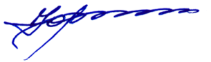 Фамилия, имя, отчество (полностью)Ученая степень, звание (если есть)Место работы (полное название учреждения по Уставу организации)АдресДолжностьНазвание материала для публикацииE-mailКонтактный телефонДата заполнения заявки